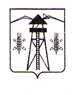 СОВЕТ  ВЛАДИМИРСКОГО СЕЛЬСКОГО ПОСЕЛЕНИЯЛАБИНСКОГО РАЙОНА(третий созыв) РЕШЕНИЕот 13 октября 2016 г. 								    № 113/33ст. ВладимирскаяО внесении изменений в решение Совета Владимирского сельского поселения Лабинского района от 22 декабря 2015 года № 77/21 «О муниципальной службе во Владимирском сельском поселении Лабинского района»В целях приведения муниципального нормативного правового акта  в соответствие с требованиями Федерального закона от 2 марта 2007 года № 25-ФЗ  «О муниципальной службе в Российской Федерации», Совет Владимирского сельского поселения Лабинского района РЕШИЛ:1. Внести в решение Совета Владимирского сельского поселения от 22 декабря 2015 года № 77/21 «О муниципальной службе во Владимирском сельском поселении Лабинского района» следующие изменения:1) пункт 4 части 1 статьи 9 изложить в следующей редакции:«4) наличия заболевания, препятствующего поступлению на муниципальную службу или ее прохождению и подтвержденного заключением медицинской организации. Порядок прохождения диспансеризации, перечень таких заболеваний и форма заключения медицинской организации устанавливаются уполномоченным Правительством Российской Федерации федеральным органом исполнительной власти;»;2) часть 1 статьи 9 дополнить пунктом 9.1 следующего содержания:«9.1) непредставления сведений, предусмотренных статьей 12.1 настоящего Положения;";3) часть 1 статьи 9 дополнить пунктом 10 следующего содержания:«10) признания его не прошедшим военную службу по призыву, не имея на то законных оснований, в соответствии с заключением призывной комиссии (за исключением граждан, прошедших военную службу по контракту).»;4) в части 1.1 статьи 9 после слов «, дети супругов» дополнить словами «и супруги детей»;5) главу 3 дополнить статьей 12.1 следующего содержания:«Статья 12.1. Представление сведений о размещении информации в информационно-телекоммуникационной сети "Интернет"1. Сведения об адресах сайтов и (или) страниц сайтов в информационно-телекоммуникационной сети "Интернет", на которых гражданин, претендующий на замещение должности муниципальной службы, муниципальный служащий размещали общедоступную информацию, а также данные, позволяющие их идентифицировать, представителю нанимателя представляют:1) гражданин, претендующий на замещение должности муниципальной службы, - при поступлении на службу за три календарных года, предшествующих году поступления на муниципальную службу;2) муниципальный служащий - ежегодно за календарный год, предшествующий году представления указанной информации, за исключением случаев размещения общедоступной информации в рамках исполнения должностных обязанностей муниципального служащего.2. Сведения, указанные в части 1 настоящей статьи, представляются гражданами, претендующими на замещение должности муниципальной службы, при поступлении на муниципальную службу, а муниципальными служащими - не позднее 1 апреля года, следующего за отчетным. Сведения, указанные в части 1 настоящей статьи, представляются по форме, установленной Правительством Российской Федерации.3. По решению представителя нанимателя уполномоченные им муниципальные служащие осуществляют обработку общедоступной информации, размещенной претендентами на замещение должности муниципальной службы и муниципальными служащими в информационно-телекоммуникационной сети "Интернет", а также проверку достоверности и полноты сведений, предусмотренных частью 1 настоящей статьи.»;6) в пункте 2 части 3 статьи 13 слова «Правительством Российской Федерации» заменить словами  «уполномоченным Правительством Российской Федерации федеральным органом исполнительной власти»;7) в пункте 8 части 3 статьи 13 слова «для военнообязанных»  заменить словами  «для граждан, пребывающих в запасе,»;8)  в пункте 9 части 3 статьи 13 слова «медицинского учреждения» заменить словами «медицинской организации»;9) часть 3 статьи 13 дополнить пунктом 10.1 следующего содержания:«10.1) сведения, предусмотренные статьей 12.1 настоящего Положения;»;10) статью 14 изложить в следующей редакции:«14. Квалификационные требования для замещения должности муниципальной службыДля замещения должности муниципальной службы требуется соответствие квалификационным требованиям к уровню профессионального образования, стажу муниципальной службы или работы по специальности, направлению подготовки, знаниям и умениям, которые необходимы для исполнения должностных обязанностей, а также при наличии соответствующего решения представителя нанимателя (работодателя) - к специальности, направлению подготовки.2. К квалификационным требованиям для замещения должностей муниципальной службы, относятся:1) требования к уровню профессионального образования по главным и ведущим должностям муниципальной службы - высшее профессиональное образование по профилю деятельности органа или профилю замещаемой должности; по старшим и младшим должностям муниципальной службы - среднее профессиональное образование по профилю замещаемой должности. Требования к направлению и квалификации профессионального образования по конкретным должностям муниципальной службы с учетом функций, исполняемых по данной должности муниципальной службы, устанавливаются правовым актом администрации Владимирского сельского поселения Лабинского района;2) требования к стажу муниципальной службы или стажу (опыту) работы по специальности - дифференцированно по группам должностей муниципальной службы:а) главные должности муниципальной службы - минимальный стаж муниципальной службы от двух до четырех лет или стаж (опыт) работы по специальности не менее трех лет;б) ведущие должности муниципальной службы - минимальный стаж муниципальной службы  от одного года до трех лет или стаж (опыт) работы по специальности не менее двух лет;в) старшие должности муниципальной службы - требования к стажу (опыту) работы по специальности не предъявляются;г) младшие должности муниципальной службы - требования к стажу (опыту) работы по специальности не предъявляются.Квалификационные требования к стажу муниципальной службы или стажу (опыту) работы по специальности при поступлении на муниципальную службу на должности муниципальной службы ведущей группы должностей муниципальной службы не предъявляются к выпускнику очной формы обучения образовательных учреждений высшего профессионального образования в случае:1) заключения между ним и органом местного самоуправления договора о целевом обучении за счет средств местного бюджета (бюджета Владимирского сельского поселения Лабинского района) и при поступлении на муниципальную службу в срок, установленный договором о целевом обучении;2) заключения договора между ним и одним из государственных органов Краснодарского края или органов местного самоуправления в Краснодарском крае о прохождении практики (стажировки) в течение всего периода обучения. Положение об организации и проведении практики (стажировки) студентов образовательных учреждений высшего профессионального образования, имеющих государственную аккредитацию, в органах местного самоуправления утверждается муниципальным правовым актом администрации Владимирского сельского поселения Лабинского района;3) осуществления им полномочий депутата законодательного (представительного) органа государственной власти Краснодарского края или полномочий депутата представительного органа Владимирского сельского поселения Лабинского района;4)  для лиц, имеющих дипломы специалиста или магистра с отличием, в течение трех лет со дня выдачи диплома устанавливаются квалификационные требования к стажу муниципальной службы  или стажу работы по специальности для замещения ведущих должностей муниципальной службы - не менее одного года стажа муниципальной службы или стажа работы по специальности»;5) специальные профессиональные знания подтверждаются документом государственного образца о высшем или среднем профессиональном образовании по направлениям подготовки (специальностям), соответствующим направлениям деятельности органа местного самоуправления, избирательной комиссии муниципального образования. В случае если специальные профессиональные знания, подтвержденные документом государственного образца о высшем или среднем профессиональном образовании, не соответствуют направлениям деятельности органа местного самоуправления, избирательной комиссии муниципального образования, учитывается документ государственного образца о дополнительном профессиональном образовании по соответствующим направлениям деятельности органа местного самоуправления, избирательной комиссии муниципального образования3. Квалификационные требования к минимальному стажу муниципальной службы (государственной службы), к стажу (опыту) работы по специальности устанавливаются правовым актом администрации Владимирского сельского поселения Лабинского района, в зависимости от конкретной должности муниципальной службы.4. Квалификационные требования к знаниям и умениям, которые необходимы для исполнения должностных обязанностей, устанавливаются в зависимости от области и вида профессиональной служебной деятельности муниципального служащего его должностной инструкцией. Должностной инструкцией муниципального служащего могут также предусматриваться квалификационные требования к специальности, направлению подготовки.5. Порядок и формы учета и контроля соблюдения муниципальными служащими квалификационных требований к профессиональным знаниям и навыкам, а также порядок и сроки получения дополнительного профессионального образования квалификации муниципальных служащих определяются представителем нанимателя.».2. Контроль за выполнением настоящего решения возложить на комитет по вопросам экономики, бюджета, финансов, налогов, законности, правопорядка, оборонной работы и казачества (Бондаренко)3. Настоящее решение вступает в силу со дня его обнародования. Глава Владимирского сельского поселения Лабинского района                                               И.В.ТараськоваПредседатель СоветаВладимирского сельскогопоселения Лабинского района                                                      А.П.Садовский